Bionexo do Brasil LtdaRelatório emitido em 06/02/2024 13:49CompradorIGH - HUAPA - HOSPITAL DE URGÊNCIA DE APARECIDA DE GOIÂNIA (11.858.570/0004-86)AV. DIAMANTE, ESQUINA C/ A RUA MUCURI, SN - JARDIM CONDE DOS ARCOS - APARECIDA DE GOIÂNIA, GO CEP:74969-210Relação de Itens (Confirmação)Pedido de Cotação : 333583011COTAÇÃO Nº 55574 - MEDICAMENTOS - HEAPA FEV/2024Frete PróprioObservações: *PAGAMENTO: Somente a prazo e por meio de depósito em conta PJ do fornecedor. *FRETE: Só serãoaceitas propostas com frete CIF e para entrega no endereço: AV. DIAMANTE, ESQUINA C/ A RUA MUCURI, JARDIMCONDE DOS ARCOS, AP DE GOIÂNIA/GO CEP: 74969210, dia e horário especificado. *CERTIDÕES: As CertidõesMunicipal, Estadual de Goiás, Federal, FGTS e Trabalhista devem estar regulares desde a data da emissão da propostaaté a data do pagamento. *REGULAMENTO: O processo de compras obedecerá ao Regulamento de Compras do IGH,prevalecendo este em relação a estes termos em caso de divergência.Tipo de Cotação: Cotação EmergencialFornecedor : Todos os FornecedoresData de Confirmação : TodasValidade CondiçõesFaturamento Prazo deFornecedordadeFreteObservaçõesMínimoEntregaProposta Pagamento*PAGAMENTO: Somente a prazo e por meio de dep??sito em conta PJ dofornecedor. *FRETE: S?? ser??o aceitas propostas com frete CIF e paraentrega no endere??o: AV. DIAMANTE, ESQUINA C/ A RUA MUCURI,JARDIM CONDE DOS ARCOS, AP DE GOI??NIA/GO CEP: 74969210, dia ehor??rio especificado. *CERTID??ES: As Certid??es Municipal, Estadual deGoi??s, Federal, FGTS e Trabalhista devem estar regulares desde a data daemiss??o da proposta at?? a data do pagamento. *REGULAMENTO: Oprocesso de compras obedecer?? ao Regulamento de Compras do IGH,prevalecendo este em rela????o a estes termos em caso de diverg??ncia.HDL Logística Hospitalar LtdaUBERLÂNDIA - MGWebservice Hdl Logística Hospitalar Ltda -(34) 3221-53001 dias apósconfirmação12R$ 600,000012/02/202408/02/202430 ddlCIFapagados@bionexo.comMais informaçõesHospfar Industria e Comercio deProdutos Hospitalares SABRASÍLIA - DFWeb Services Hospfar - (61) 3403-3500televendas@hospfar.com.brMais informaçõesA HOSPFAR garante pre?o por 03 (tr?s) dias ?teis ap?s o fechamento dacota??o. Agradecemos a oportunidade de poder ofertar nossos produtos eservi?os. Nosso objetivo ? garantir qualidade e seguran?a em toda a nossacadeia de distribui??o.1 dias apósconfirmaçãoR$ 300,0000R$ 1.100,0000R$ 800,000030 ddlCIFCIFCIFESTAMOS ABERTOS PARA NEGOCIA??O. ATENTAR AS OBSERVA??ES.||ESTOQUE SUJEITO A ALTERA??O, SEM REALIZA??ES DERESERVA.||QUALIFICA??O GAFO.||SUJEITO A AN?LISE DE CR?DITO,PODENDO SER REVISTO FORMA DE PAGAMENTO.||SKYPE:MEDCENTER.TELEVENDAS16@OUTLOOK.COM CONTATO (35) 3449 1950RAMAL 243||RESPONS?VEL: TONIELLE COUTINHOTONIELLE.COUTINHO@MEDCENTERCOMERCIAL.COM.BR||MEDICAMENTOSTERMOL?BEIS TER? QUE SER AFERIDO A TEMPERATURA POR PIR?METRO.||PEDIDOS ABAIXO DO VALOR MINIMO N?O SER?ORESGATADOS.||CONSULTAR PRAZO DE ENTREGA E CONDI??O DEPAGAMENTO PARA PARA MEDICAMENTOS DE ALTO CUSTO||||HOR?RIOCORTE 16 HORAS||HOR?RIO DE ATENDIMENTO 07 AS 18 HORASCONTATO DO VENDEDOR: (35)3449 1950Med Center Comercial LtdaPOUSO ALEGRE - MGFabiano Fonseca - (35) 34491950vendas.bionexo@medcentercomercial.com.brMais informações1dias após310/02/202430 ddlconfirmaçãoANELISE.CEZARIO@MEDCENTERLTDA.COM.BRSódrogas Dist. de Medicamentos e Mat.Médicos Hospitalares Ltda - MEGOIÂNIA - GOUsuario Ws Sodrogas - (11) 3428-6763apagados@bionexo.com***ATEN??O*** FAVOR ATENTAR-SE A QUANTIDADE DA EMBALAGEM,INFORMADA NA DESCRI??O DO ITEM. *SUJEITO A AN?LISE DE CR?DITO*Nosso hor?rio de corte encerra ?s 16:00 horas, Para regi?es do Norte eNordeste as 13:00 horas. Ap?s esse hor?rio pedido ser? faturado no pr?ximo dia ?til. Favor deixar e-mail e telefone para contato no pedido 113428-5708 / 3428-6763 / 3428-6659 -1 dias apósconfirmação408/02/202430 ddlMais informaçõesProgramaçãode EntregaPreço PreçoUnitário FábricaValorTotalProdutoCódigoFabricante Embalagem Fornecedor Comentário JustificativaRent(%)QuantidadeUsuárioDaniellyEvelynPereira DaCruzINSULINAREGULAR - SOLINJ 100 U/MLInsulinaHumana R(wosulin r) 100Ui/ml fr 10ml,BiommHDL LogísticaHospitalarLtdaR$R$R$616,000043912----28 Frasco/Ampola22,0000 0,000010ML -FRASCO/AMPOLA06/02/202410:01TotalParcial:R$616,000028.0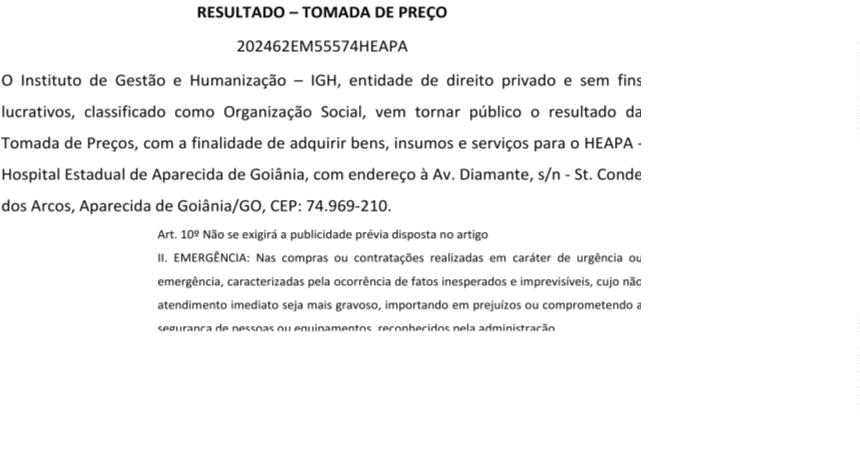 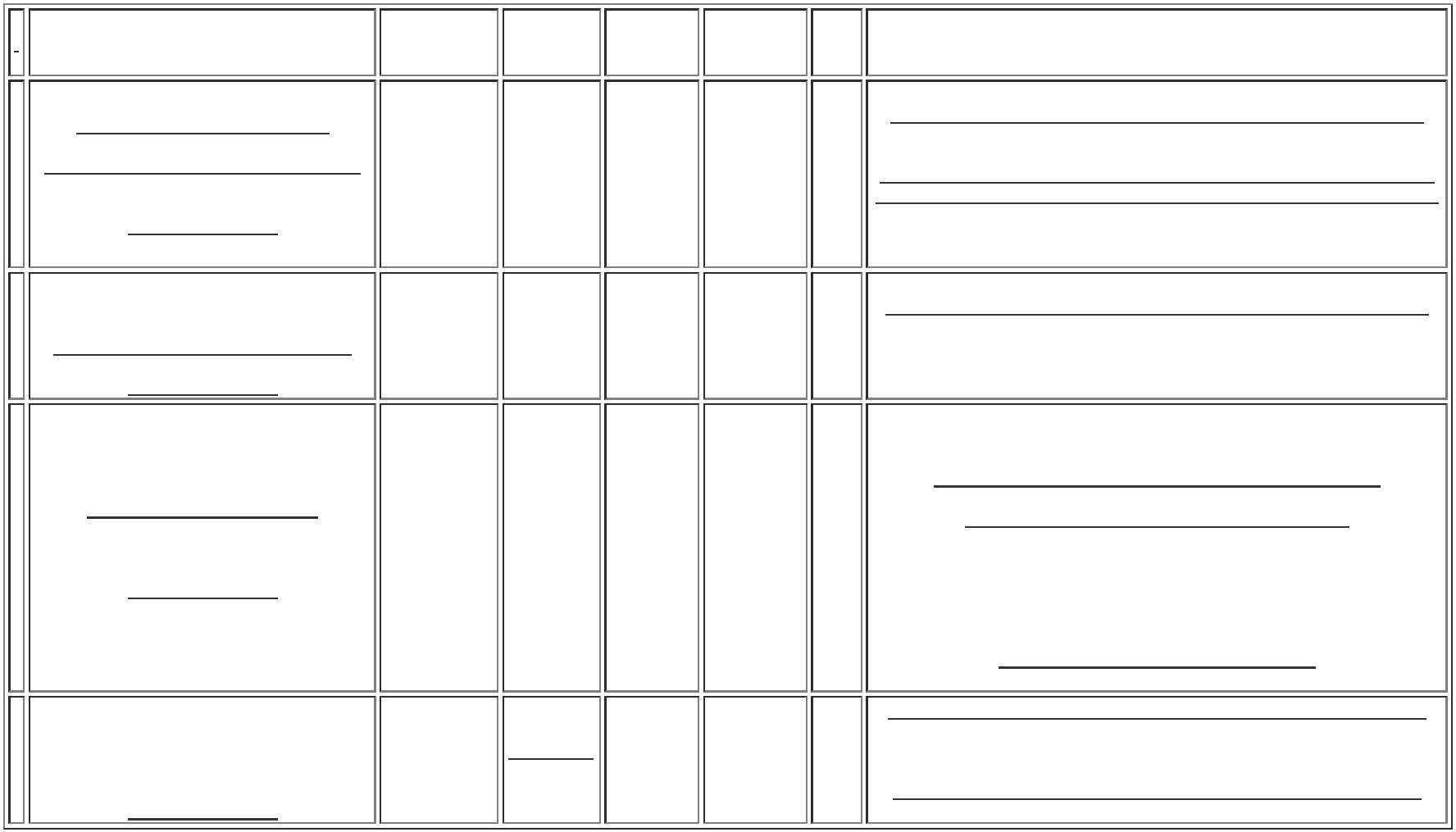 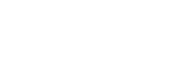 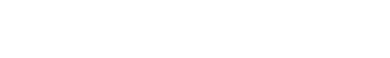 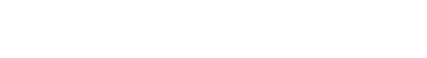 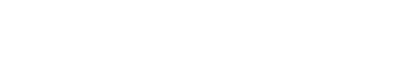 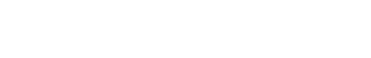 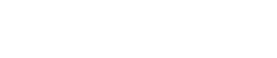 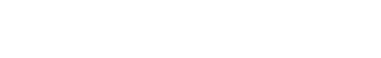 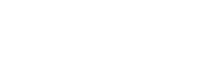 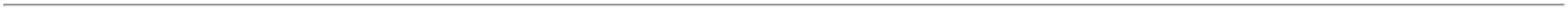 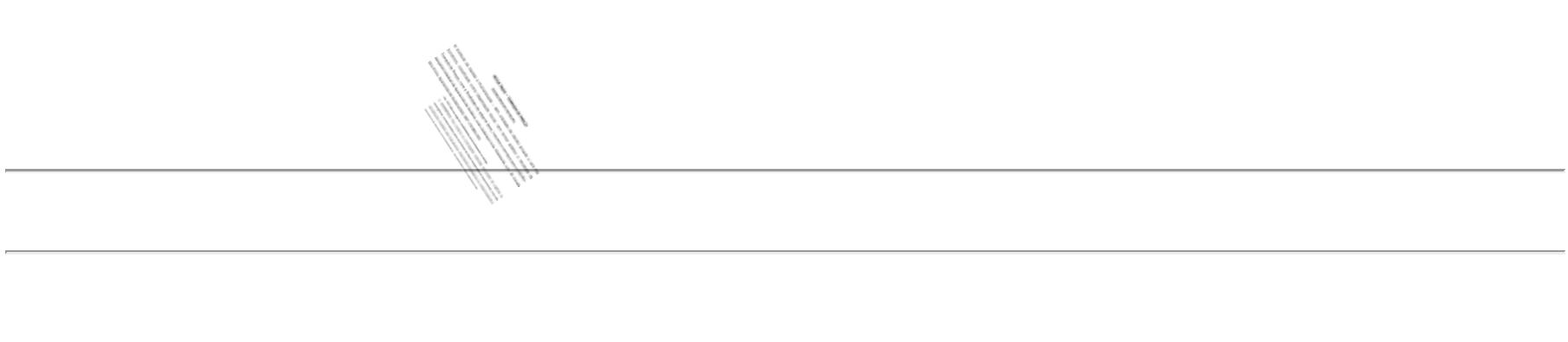 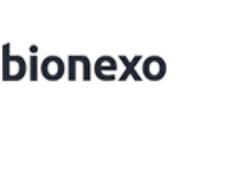 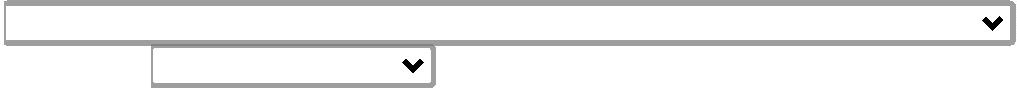 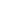 Total de Itens da Cotação: 5Total de Itens Impressos: 1Programaçãode EntregaPreço PreçoUnitário FábricaValorTotalProdutoCódigoFabricante Embalagem Fornecedor Comentário JustificativaRent(%)QuantidadeUsuárioDaniellyEvelynPereira DaCruzHospfarIndustria eComercio deProdutosWOSULIN N100UI/MLSUSP INJINSULINA NPH -SOL INJ 100U/ML 10ML -R$R$R$416,800035044-GERAISCX/1FAX10ML-20 Frasco/AmpolaCX/1FAX10ML20,8400 0,0000FRASCO/AMPOLAHospitalares - Val: MAIORSA 12m06/02/202410:01TotalParcial:R$416,800020.0Total de Itens da Cotação: 5Total de Itens Impressos: 1Programaçãode EntregaPreço PreçoUnitário FábricaValorTotalProdutoCódigoFabricante Embalagem Fornecedor Comentário JustificativaRent(%)QuantidadeUsuárioDaniellyEvelynPereira DaCruzBELFAR -CETOCONAZOLCETOCONAZOL20MG/GRCREME 30GR(S) CX COM1UN TB COM 1TB;1 - Nãoatende oprazo deentrega,pedidoemergencial.CETOCONAZOLCREME TB 30G - 17936TUBOMed CenterComercialLtda20MG/GRR$R$R$720,000012----200 TuboCREME 30GR(S) - CX COM3,6000 0,000006/02/202410:011UNPRATIDaniellyEvelynPereira DaCruzCLORETO DEPOTASSIO XPE.60MG/ML FR.DONADUZZ -CLORETO DEPOTASSIO60MG/ML100ML (G) -CX COM 50UNCLORETO DEPOTASSIO60MG/ML100ML (G) CXCOM 50UNMed CenterComercialLtdaR$R$R$24568-500 Unidade2,5000 0,00001.250,0000100ML -UNIDADE06/02/202410:01TotalParcial:R$700.01.970,0000Total de Itens da Cotação: 5Total de Itens Impressos: 2Programaçãode EntregaPreço PreçoUnitário FábricaValorTotalProdutoCódigoFabricante Embalagem Fornecedor Comentário JustificativaRent(%)QuantidadeUsuárioSódrogasDaniellyEvelynPereira DaCruzVANCOMICINA500 MG CX /25 FRASCOSGENERICA ABL- - ABL-Dist. deMedicamentose Mat.MédicosHospitalaresLtda - MEVANCOMICINAPO P/ SOL INJ00MG - FRASCOR$R$R$56068-Unidadenull-600 Frasco55,3900 0,00003.234,0000500MG06/02/202412:01ANTIBIOTICOSTotalParcial:R$600.03.234,0000Total de Itens da Cotação: 5Total de Itens Impressos: 1TotalGeral:R$1348.06.236,8000Clique aqui para geração de relatório completo com quebra de página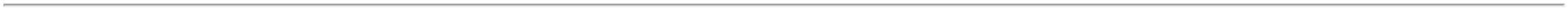 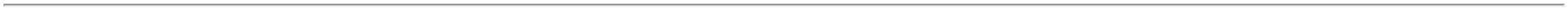 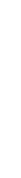 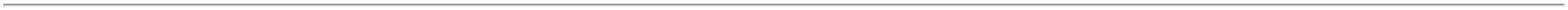 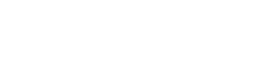 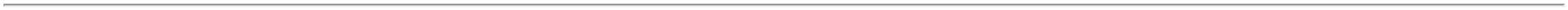 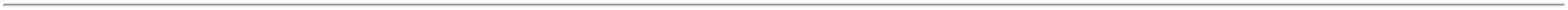 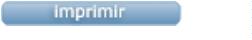 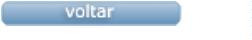 